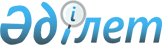 О Павлодарском районном бюджете на 2015 - 2017 годыРешение маслихата Павлодарского района Павлодарской области от 26 декабря 2014 года № 41/310. Зарегистрировано Департаментом юстиции Павлодарской области 13 января 2015 года № 4260      В соответствии с Бюджетным кодексом Республики Казахстан, Законом Республики Казахстан "О местном государственном управлении и самоуправлении в Республике Казахстан", решением Павлодарского областного маслихата от 12 декабря 2014 года № 299/37 "Об областном бюджете на 2015 - 2017 годы", Павлодарский районный маслихат РЕШИЛ:

      1. Утвердить бюджет Павлодарского района на 2015 - 2017 годы согласно приложениям 1, 2 и 3 соответственно, в том числе на 2015 год в следующих объемах:

      1) доходы – 2 764 452 тысяч тенге, в том числе:

      налоговые поступления – 537 597 тысяч тенге;

      неналоговые поступления – 62 583 тысяч тенге;

      поступления от продажи основного капитала – 5 067 тысяч тенге;

      поступления трансфертов – 2 159 205 тысяч тенге;

      2) затраты – 2 777 150 тысяч тенге;

      3) чистое бюджетное кредитование – 29 230 тысячи тенге, в том числе:

      бюджетные кредиты – 47 043 тысяч тенге;

      погашение бюджетных кредитов – 17 813 тысяч тенге;

      4) сальдо по операциям с финансовыми активами – равно нулю;

      5) дефицит (профицит) бюджета – -41 928 тысячи тенге;

      6) финансирование дефицита (использование профицита) бюджета – 41 928 тысяч тенге.

      Сноска. Пункт 1 с изменениями, внесенными решениями маслихата Павлодарского района Павлодарской области от 02.04.2015 № 44/348 (вводится в действие с 01.01.2015); от 17.06.2015 № 48/362 (вводится в действие с 01.01.2015); от 10.08.2015 № 50/383 (вводится в действие с 01.01.2015); от 15.09.2015 № 51/391 (вводится в действие с 01.01.2015); от 04.11.2015 № 52/394 (вводится в действие с 01.01.2015); от 23.12.2015 № 54/407 (вводится в действие с 01.01.2015).

      2. Утвердить на 2015 год резерв местного исполнительного органа района в сумме 4 400 тысяч тенге.

      Сноска. Пункт 2 с изменениями, внесенными решениями маслихата Павлодарского района Павлодарской области от 10.08.2015 № 50/383 (вводится в действие с 01.01.2015); от 04.11.2015 № 52/394 (вводится в действие с 01.01.2015).

      3. Учесть в бюджете Павлодарского района на 2015 год объемы субвенций, передаваемых из областного бюджета – 1 763 211 тысяч тенге.

      4. Утвердить перечень местных бюджетных программ, не подлежащих секвестру в процессе исполнения районного бюджета на 2015 год согласно приложения 4.

      5. Утвердить бюджетные программы сельских округов и сел на 2015 год согласно приложения 5.

      5-1. Утвердить на 2015 год объемы распределения сумм трансфертов органам местного самоуправления согласно приложению 6.

      Сноска. Решение дополнено пунктом 5-1 в соответствии с решением маслихата Павлодарского района Павлодарской области от 15.05.2015 N 46/358 (вводится в действие с 01.01.2015).

      6. В соответствии с пунктом 4 статьи 18 Закона Республики Казахстан "О государственном регулировании развития агропромышленного комплекса и сельских территорий" от 8 июля 2005 года специалистам в области здравоохранения, социального обеспечения, образования, культуры, спорта и ветеринарии, являющимся гражданскими служащими и работающим в сельских населенных пунктах, а также указанным специалистам, работающим в государственных организациях, финансируемых из местных бюджетов, установить повышенные на двадцать пять процентов оклады и тарифные ставки по сравнению со ставками специалистов, занимающихся этими видами деятельности в городских условиях.

      7. Контроль за выполнением настоящего решения возложить на постоянную комиссию районного маслихата по вопросам социально-экономического развития и бюджету.

      8. Настоящее решение вводится в действие с 1 января 2015 года.

 О районном бюджете на 2015 год      Сноска. Приложение 1 – в редакции решения маслихата Павлодарского района Павлодарской области от 23.12.2015 № 54/407 (вводится в действие с 01.01.2015).

 О районном бюджете на 2016 год О районном бюджете на 2017 год Перечень бюджетных программ (подпрограмм), не подлежащих
секвестру в процессе исполнения бюджета на 2015 год Перечень текущих бюджетных программ
в разрезе сельских округов и сел на 2015 год      Сноска. Приложение 5 – в редакции решения маслихата Павлодарского района Павлодарской области от 10.08.2015 № 50/383 (вводится в действие с 01.01.2015).

 Распределение сумм трансфертов органам местного самоуправления на 2015 год      Сноска. Решение дополнено приложением 6 в соответствии с решением маслихата Павлодарского района Павлодарской области от 15.05.2015 N 46/358 (вводится в действие с 01.01.2015); в редакции решения маслихата Павлодарского района Павлодарской области от 04.11.2015 № 52/394 (вводится в действие с 01.01.2015).


					© 2012. РГП на ПХВ «Институт законодательства и правовой информации Республики Казахстан» Министерства юстиции Республики Казахстан
				
      Председатель сессии

М. Керимбаев

      Секретарь маслихата

Б. Оралов
Приложение 1
к решению Павлодарского
районного маслихата (41
очередная сессия, 5 созыв)
от 26 декабря 2014 № 41/310Категория 

Категория 

Категория 

Категория 

Сумма (тыс. тенге)

Класс

Класс

Класс

Сумма (тыс. тенге)

Подкласс

Подкласс

Сумма (тыс. тенге)

Наименование

Сумма (тыс. тенге)

1

2

3

4

5

I. Доходы

2 764 452

1

Налоговые поступления

537 597

01

Подоходный налог

212 388

2

Индивидуальный подоходный налог 

212 388

03

Социальный налог

129 415

1

Социальный налог

129 415

04

Hалоги на собственность

177 197

1

Hалоги на имущество

132 311

3

Земельный налог

5 116

4

Hалог на транспортные средства

35 770

5

Единый земельный налог

4 000

05

Внутренние налоги на товары, работы и услуги

13 383

2

Акцизы

622

3

Поступления за использование природных и других ресурсов

4 193

4

Сборы за ведение предпринимательской и профессиональной деятельности

8 428

5

Налог на игорный бизнес

140

07

Прочие налоги

78

1

Прочие налоги

78

08

Обязательные платежи, взимаемые за совершение юридически значимых действий и (или) выдачу документов уполномоченными на то государственными органами или должностными лицами

5 136

1

Государственная пошлина

5 136

2

Неналоговые поступления

62 583

01

Доходы от государственной собственности

3 900

4

Доходы на доли участия в юридических лицах, находящиеся в государственной собственности

108

5

Доходы от аренды имущества, находящегося в государственной собственности

3 767

7

Вознаграждения по кредитам, выданным из государственного бюджета

23

9

Прочие доходы от государственной собственности

2

04

Штрафы, пени, санкции, взыскания, налагаемые государственными учреждениями, финансируемыми из государственного бюджета, а также содержащимися и финансируемыми из бюджета (сметы расходов) Национального Банка Республики Казахстан

86

1

Штрафы, пени, санкции, взыскания, налагаемые государственными учреждениями, финансируемыми из государственного бюджета, а также содержащимися и финансируемыми из бюджета (сметы расходов) Национального Банка Республики Казахстан, за исключением поступлений от организаций нефтяного сектора

86

06

Прочие неналоговые поступления

58 597

1

Прочие неналоговые поступления

58 597

3

Поступления от продажи основного капитала

5 067

03

Продажа земли и нематериальных активов

5 067

1

Продажа земли

5 067

4

Поступления трансфертов 

2 159 205

02

Трансферты из вышестоящих органов государственного управления

2 159 205

2

Трансферты из областного бюджета

2 159 205

Функциональная группа 

Функциональная группа 

Функциональная группа 

Функциональная группа 

Функциональная группа 

Сумма (тыс. тенге)

Функциональная подгруппа

Функциональная подгруппа

Функциональная подгруппа

Функциональная подгруппа

Сумма (тыс. тенге)

Администратор бюджетных программ 

Администратор бюджетных программ 

Администратор бюджетных программ 

Сумма (тыс. тенге)

Бюджетная программа

Бюджетная программа

Сумма (тыс. тенге)

Наименование

Сумма (тыс. тенге)

1

2

3

4

5

6

II. Затраты

2 777 150

01

Государственные услуги общего характера

314 136

1

Представительные, исполнительные и другие органы, выполняющие общие функции государственного управления

253 202

112

Аппарат маслихата района (города областного значения)

12 936

001

Услуги по обеспечению деятельности маслихата района (города областного значения)

12 882

003

Капитальные расходы государственного органа

54

122

Аппарат акима района (города областного значения)

71 230

001

Услуги по обеспечению деятельности акима района (города областного значения)

70 454

003

Капитальные расходы государственного органа

776

123

Аппарат акима района в городе, города районного значения, поселка, села, сельского округа

169 036

001

Услуги по обеспечению деятельности акима района в городе, города районного значения, поселка, села, сельского округа

166 832

022

Капитальные расходы государственного органа

2 204

2

Финансовая деятельность

18 700

452

Отдел финансов района (города областного значения)

18 700

001

Услуги по реализации государственной политики в области исполнения бюджета и управления коммунальной собственностью района (города областного значения)

16 959

003

Проведение оценки имущества в целях налогообложения

833

010

Приватизация, управление коммунальным имуществом, постприватизационная деятельность и регулирование споров, связанных с этим

768

018

Капитальные расходы государственного органа 

140

5

Планирование и статистическая деятельность

21 274

453

Отдел экономики и бюджетного планирования района (города областного значения)

21 274

001

Услуги по реализации государственной политики в области формирования и развития экономической политики, системы государственного планирования

21 146

004

Капитальные расходы государственного органа 

128

9

Прочие государственные услуги общего характера

20 960

454

Отдел предпринимательства и сельского хозяйства района (города областного значения)

14 217

001

Услуги по реализации государственной политики на местном уровне в области развития предпринимательства и сельского хозяйства

14 217

458

Отдел жилищно-коммунального хозяйства, пассажирского транспорта и автомобильных дорог района (города областного значения)

6 743

001

Услуги по реализации государственной политики на местном уровне в области жилищно-коммунального хозяйства, пассажирского транспорта и автомобильных дорог 

6 743

02

Оборона

14 138

1

Военные нужды

7 426

122

Аппарат акима района (города областного значения)

7 426

005

Мероприятия в рамках исполнения всеобщей воинской обязанности

7 426

2

Организация работы по чрезвычайным ситуациям

6 712

122

Аппарат акима района (города областного значения)

6 712

007

Мероприятия по профилактике и тушению степных пожаров районного (городского) масштаба, а также пожаров в населенных пунктах, в которых не созданы органы государственной противопожарной службы

6 712

04

Образование

1 817 028

1

Дошкольное воспитание и обучение

249 029

123

Аппарат акима района в городе, города районного значения, поселка, села, сельского округа

186 551

004

Обеспечение деятельности организаций дошкольного воспитания и обучения

76 066

041

Реализация государственного образовательного заказа в дошкольных организациях образования

110 485

464

Отдел образования района (города областного значения)

62 478

040

Реализация государственного образовательного заказа в дошкольных организациях образования

62 478

2

Начальное, основное среднее и общее среднее образование

1 512 585

123

Аппарат акима района в городе, города районного значения, поселка, села, сельского округа

16 319

005

Организация бесплатного подвоза учащихся до школы и обратно в сельской местности

16 319

457

Отдел культуры, развития языков, физической культуры и спорта района (города областного значения)

42 058

017

Дополнительное образование для детей и юношества по спорту

42 058

464

Отдел образования района (города областного значения)

1 454 208

003

Общеобразовательное обучение

1 433 046

006

Дополнительное образование для детей 

21 162

9

Прочие услуги в области образования

55 414

464

Отдел образования района (города областного значения)

55 414

001

Услуги по реализации государственной политики на местном уровне в области образования 

16 999

005

Приобретение и доставка учебников, учебно-методических комплексов для государственных учреждений образования района (города областного значения)

16 460

007

Проведение школьных олимпиад, внешкольных мероприятий и конкурсов районного (городского) масштаба

1 387

015

Ежемесячная выплата денежных средств опекунам (попечителям) на содержание ребенка - сироты (детей-сирот), и ребенка (детей), оставшегося без попечения родителей

11 928

022

Выплата единовременных денежных средств казахстанским гражданам, усыновившим (удочерившим) ребенка (детей)-сироту и ребенка (детей), оставшегося без попечения родителей

447

029

Обследование психического здоровья детей и подростков и оказание психолого-медико-педагогической консультативной помощи населению

7 193

067

Капитальные расходы подведомственных государственных учреждений и организаций

1 000

06

Социальная помощь и социальное обеспечение

122 730

1

Социальное обеспечение

3 346

464

Отдел образования района (города областного значения)

3 346

030

Содержание ребенка (детей), переданного патронатным воспитателям

3 346

2

Социальная помощь

101 252

123

Аппарат акима района в городе, города районного значения, поселка, села, сельского округа

15 100

003

Оказание социальной помощи нуждающимся гражданам на дому

15 100

451

Отдел занятости и социальных программ района (города областного значения)

86 152

002

Программа занятости

12 371

004

Оказание социальной помощи на приобретение топлива специалистам здравоохранения, образования, социального обеспечения, культуры, спорта и ветеринарии в сельской местности в соответствии с законодательством Республики Казахстан

11 822

005

Государственная адресная социальная помощь

41

007

Социальная помощь отдельным категориям нуждающихся граждан по решениям местных представительных органов

36 744

010

Материальное обеспечение детей - инвалидов, воспитывающихся и обучающихся на дому

786

016

Государственные пособия на детей до 18 лет

5 179

017

Обеспечение нуждающихся инвалидов обязательными гигиеническими средствами и предоставление услуг специалистами жестового языка, индивидуальными помощниками в соответствии с индивидуальной программой реабилитации инвалида

14 969

052

Проведение мероприятий, посвященных семидесятилетию Победы в Великой Отечественной войне

4 240

9

Прочие услуги в области социальной помощи и социального обеспечения

18 132

451

Отдел занятости и социальных программ района (города областного значения)

18 132

001

Услуги по реализации государственной политики на местном уровне в области обеспечения занятости и реализации социальных программ для населения

16 680

011

Оплата услуг по зачислению, выплате и доставке пособий и других социальных выплат

552

021

Капитальные расходы государственного органа

900

07

Жилищно-коммунальное хозяйство

42 788

1

Жилищное хозяйство

19 859

123

Аппарат акима района в городе, города районного значения, поселка, села, сельского округа

6 174

027

Ремонт и благоустройство объектов в рамках развития городов и сельских населенных пунктов по Дорожной карте занятости 2020

6 174

472

Отдел строительства, архитектуры и градостроительства района (города областного значения)

13 685

003

Проектирование и (или) строительство, реконструкция жилья коммунального жилищного фонда

9 800

004

Проектирование, развитие и (или) обустройство инженерно-коммуникационной инфраструктуры

3 885

2

Коммунальное хозяйство

1 344

123

Аппарат акима района в городе, города районного значения, поселка, села, сельского округа

1 344

014

Организация водоснабжения населенных пунктов

1 344

3

Благоустройство населенных пунктов

21 585

123

Аппарат акима района в городе, города районного значения, поселка, села, сельского округа

21 585

008

Освещение улиц населенных пунктов

8 098

009

Обеспечение санитарии населенных пунктов

821

010

Содержание мест захоронений и погребение безродных

127

011

Благоустройство и озеленение населенных пунктов

12 539

08

Культура, спорт, туризм и информационное пространство

214 996

1

Деятельность в области культуры

154 009

123

Аппарат акима района в городе, города районного значения, поселка, села, сельского округа

124 761

006

Поддержка культурно-досуговой работы на местном уровне

124 761

457

Отдел культуры, развития языков, физической культуры и спорта района (города областного значения)

29 248

003

Поддержка культурно-досуговой работы

29 248

2

Спорт

3 093

457

Отдел культуры, развития языков, физической культуры и спорта района (города областного значения)

3 093

009

Проведение спортивных соревнований на районном (города областного значения) уровне

3 093

3

Информационное пространство

34 740

456

Отдел внутренней политики района (города областного значения)

12 391

002

Услуги по проведению государственной информационной политики

12 391

457

Отдел культуры, развития языков, физической культуры и спорта района (города областного значения)

22 349

006

Функционирование районных (городских) библиотек 

21 192

007

Развитие государственного языка и других языков народа Казахстана

1 157

9

Прочие услуги по организации культуры, спорта, туризма и информационного пространства

23 154

456

Отдел внутренней политики района (города областного значения)

12 806

001

Услуги по реализации государственной политики на местном уровне в области информации, укрепления государственности и формирования социального оптимизма граждан

7 391

003

Реализация мероприятий в сфере молодежной политики

5 177

032

Капитальные расходы подведомственных государственных учреждений и организаций

238

457

Отдел культуры, развития языков, физической культуры и спорта района (города областного значения)

10 348

001

Услуги по реализации государственной политики на местном уровне в области культуры, развития языков, физической культуры и спорта 

7 876

032

Капитальные расходы подведомственных государственных учреждений и организаций

2 472

10

Сельское, водное, лесное, рыбное хозяйство, особо охраняемые природные территории, охрана окружающей среды и животного мира, земельные отношения

119 899

1

Сельское хозяйство

39 355

453

Отдел экономики и бюджетного планирования района (города областного значения)

13 824

099

Реализация мер по оказанию социальной поддержки специалистов 

13 824

473

Отдел ветеринарии района (города областного значения)

25 531

001

Услуги по реализации государственной политики на местном уровне в сфере ветеринарии

12 223

005

Обеспечение функционирования скотомогильников (биотермических ям)

500

007

Организация отлова и уничтожения бродячих собак и кошек

1 500

008

Возмещение владельцам стоимости изымаемых и уничтожаемых больных животных, продуктов и сырья животного происхождения

6 355

010

Проведение мероприятий по идентификации сельскохозяйственных животных

1 135

047

Возмещение владельцам стоимости обезвреженных (обеззараженных) и переработанных без изъятия животных, продукции и сырья животного происхождения, представляющих опасность для здоровья животных и человека

3 818

6

Земельные отношения

17 410

463

Отдел земельных отношений района (города областного значения)

17 410

001

Услуги по реализации государственной политики в области регулирования земельных отношений на территории района (города областного значения)

8 395

004

Организация работ по зонированию земель

5 800

006

Землеустройство, проводимое при установлении границ районов, городов областного значения, районного значения, сельских округов, поселков, сел

3 215

9

Прочие услуги в области сельского, водного, лесного, рыбного хозяйства, охраны окружающей среды и земельных отношений

63 134

473

Отдел ветеринарии района (города областного значения)

63 134

011 

Проведение противоэпизоотических мероприятий 

63 134

11

Промышленность, архитектурная, градостроительная и строительная деятельность

10 747

2

Архитектурная, градостроительная и строительная деятельность

10 747

472

Отдел строительства, архитектуры и градостроительства района (города областного значения)

10 747

001

Услуги по реализации государственной политики в области строительства, архитектуры и градостроительства на местном уровне

7 147

013

Разработка схем градостроительного развития территории района, генеральных планов городов районного (областного) значения, поселков и иных сельских населенных пунктов

3 300

015

Капитальные расходы государственного органа

300

12

Транспорт и коммуникации

69 550

1

Автомобильный транспорт

67 660

123

Аппарат акима района в городе, города районного значения, поселка, села, сельского округа

3 354

013

Обеспечение функционирования автомобильных дорог в городах районного значения, поселках, селах, сельских округах

3 354

458

Отдел жилищно-коммунального хозяйства, пассажирского транспорта и автомобильных дорог района (города областного значения)

64 306

023

Обеспечение функционирования автомобильных дорог 

40 088

045

Капитальный и средний ремонт автомобильных дорог районного значения и улиц населенных пунктов

24 218

9

Прочие услуги в сфере транспорта и коммуникации

1 890

458

Отдел жилищно-коммунального хозяйства, пассажирского транспорта и автомобильных дорог района (города областного значения)

1 890

037

Субсидирование пассажирских перевозок по социально значимым городским (сельским), пригородным и внутрирайонным сообщениям

1 890

13

Прочие

31 092

3

Поддержка предпринимательской деятельности и защита конкуренции

348

454

Отдел предпринимательства и сельского хозяйства района (города областного значения)

348

006

Поддержка предпринимательской деятельности

348

9

Прочие

30 744

123

Аппарат акима района в городе, города районного значения, поселка, села, сельского округа

26 344

040

Реализация мер по содействию экономическому развитию регионов в рамках Программы "Развитие регионов"

26 344

452

Отдел финансов района (города областного значения)

4 400

012

Резерв местного исполнительного органа района (города областного значения)

4 400

14

Обслуживание долга

23

1

Обслуживание долга

23

452

Отдел финансов района (города областного значения)

23

013

Обслуживание долга местных исполнительных органов по выплате вознаграждений и иных платежей по займам из областного бюджета

23

15

Трансферты

20 023

1

Трансферты

20 023

452

Отдел финансов района (города областного значения)

20 023

006

Возврат неиспользованных (недоиспользованных) целевых трансфертов

1 423

049

Возврат трансфертов общего характера в случаях, предусмотренных бюджетным законодательством

1 922

051

Трансферты органам местного самоуправления

16 678

III. Чистое бюджетное кредитование

29 230

Бюджетные кредиты

47 043

10

Сельское, водное, лесное, рыбное хозяйство, особо охраняемые природные территории, охрана окружающей среды и животного мира, земельные отношения

47 043

1

Сельское хозяйство

47 043

453

Отдел экономики и бюджетного планирования района (города областного значения)

47 043

006

Бюджетные кредиты для реализации мер социальной поддержки специалистов 

47 043

Погашение бюджетных кредитов 

17 813

5

Погашение бюджетных кредитов

17 813

01

Погашение бюджетных кредитов

17 813

1

Погашение бюджетных кредитов, выданных из государственного бюджета

17 813

IV. Сальдо по операциям с финансовыми активами

0

V. Дефицит (профицит) бюджета

-41 928

VI. Финансирование дефицита (использование профицита) бюджета

41 928

7

Поступление займов

47 043

01

Внутренние государственные займы

47 043

2

Договора займа

47 043

03

Займы, получаемые местным исполнительным органом района (города областного значения)

47 043

16

Погашение займов

17 813

1

Погашение займов

17 813

452

Отдел финансов района (города областного значения)

17 813

008

Погашение долга местного исполнительного органа перед вышестоящим бюджетом

17 813

8

Используемые остатки бюджетных средств

12 698

01

Остатки бюджетных средств

12 698

1

Свободные остатки бюджетных средств

12 698

01

Свободные остатки бюджетных средств

12 698

Приложение 2
к решению Павлодарского
районного маслихата (41
очередная сессия, 5 созыв)
от 26 декабря 2014 № 41/310Категория

Категория

Категория

Категория

Категория

Сумма (тыс. тенге)

Класс

Класс

Класс

Класс

Сумма (тыс. тенге)

Подкласс

Подкласс

Подкласс

Сумма (тыс. тенге)

Наименование

Наименование

Сумма (тыс. тенге)

1

2

3

4

4

5

I. Доходы

I. Доходы

2 392 198

1

Налоговые поступления

Налоговые поступления

574 301

01

Подоходный налог

Подоходный налог

227 775

2

Индивидуальный подоходный налог

Индивидуальный подоходный налог

227 775

03

Социальный налог

Социальный налог

142 366

1

Социальный налог

Социальный налог

142 366

04

Hалоги на собственность

Hалоги на собственность

193 362

1

Hалоги на имущество

Hалоги на имущество

152 486

3

Земельный налог

Земельный налог

4 244

4

Hалог на транспортные средства

Hалог на транспортные средства

31 481

5

Единый земельный налог

Единый земельный налог

5 151

05

Внутренние налоги на товары, работы и услуги

Внутренние налоги на товары, работы и услуги

5 536

2

Акцизы

Акцизы

1 045

3

Поступления за использование природных и других ресурсов

Поступления за использование природных и других ресурсов

772

4

Сборы за ведение предпринимательской и профессиональной деятельности

Сборы за ведение предпринимательской и профессиональной деятельности

3 719

08

Обязательные платежи, взимаемые за совершение юридически значимых действий и (или) выдачу документов уполномоченными на то государственными органами или должностными лицами

Обязательные платежи, взимаемые за совершение юридически значимых действий и (или) выдачу документов уполномоченными на то государственными органами или должностными лицами

5 262

1

Государственная пошлина

Государственная пошлина

5 262

2

Неналоговые поступления

Неналоговые поступления

8 807

01

Доходы от государственной собственности

Доходы от государственной собственности

3 827

5

Доходы от аренды имущества, находящегося в государственной собственности

Доходы от аренды имущества, находящегося в государственной собственности

3 808

7

Вознаграждения по кредитам, выданным из государственного бюджета

Вознаграждения по кредитам, выданным из государственного бюджета

19

06

Прочие неналоговые поступления

Прочие неналоговые поступления

4 980

1

Прочие неналоговые поступления

Прочие неналоговые поступления

4 980

3

Поступления от продажи основного капитала

Поступления от продажи основного капитала

3 564

03

Продажа земли и нематериальных активов

Продажа земли и нематериальных активов

3 564

1

Продажа земли

Продажа земли

3 564

4

Поступления трансфертов

Поступления трансфертов

1 805 526

02

Трансферты из вышестоящих органов государственного управления

Трансферты из вышестоящих органов государственного управления

1 805 526

2

Трансферты из областного бюджета

Трансферты из областного бюджета

1 805 526

Функциональная группа

Функциональная группа

Функциональная группа

Функциональная группа

Функциональная группа

Сумма (тыс. тенге)

Функциональная подгруппа

Функциональная подгруппа

Функциональная подгруппа

Функциональная подгруппа

Сумма (тыс. тенге)

Администратор бюджетных программ

Администратор бюджетных программ

Администратор бюджетных программ

Сумма (тыс. тенге)

Программа

Программа

Сумма (тыс. тенге)

Наименование

Сумма (тыс. тенге)

1

2

3

4

5

6

II. Затраты

2 392 198

01

Государственные услуги общего характера

293 275

1

Представительные, исполнительные и другие органы, выполняющие общие функции государственного управления

243 828

112

Аппарат маслихата района (города областного значения)

12 223

001

Услуги по обеспечению деятельности маслихата района (города областного значения)

12 223

122

Аппарат акима района (города областного значения)

66 395

001

Услуги по обеспечению деятельности акима района (города областного значения)

66 395

123

Аппарат акима района в городе, города районного значения, поселка, села, сельского округа

165 210

001

Услуги по обеспечению деятельности акима района в городе, города районного значения, поселка, села, сельского округа

164 852

022

Капитальные расходы государственного органа

358

2

Финансовая деятельность

13 265

452

Отдел финансов района (города областного значения)

13 265

001

Услуги по реализации государственной политики в области исполнения бюджета и управления коммунальной собственностью района (города областного значения)

11 685

003

Проведение оценки имущества в целях налогообложения

953

010

Приватизация, управление коммунальным имуществом, постприватизационная деятельность и регулирование споров, связанных с этим

627

5

Планирование и статистическая деятельность

16 156

453

Отдел экономики и бюджетного планирования района (города областного значения)

16 156

001

Услуги по реализации государственной политики в области формирования и развития экономической политики, системы государственного планирования

16 156

9

Прочие государственные услуги общего характера

20 026

454

Отдел предпринимательства и сельского хозяйства района (города областного значения)

14 232

001

Услуги по реализации государственной политики на местном уровне в области развития предпринимательства и сельского хозяйства

14 232

458

Отдел жилищно-коммунального хозяйства, пассажирского транспорта и автомобильных дорог района (города областного значения)

5 794

001

Услуги по реализации государственной политики на местном уровне в области жилищно-коммунального хозяйства, пассажирского транспорта и автомобильных дорог

5 794

02

Оборона

7 813

1

Военные нужды

7 092

122

Аппарат акима района (города областного значения)

7 092

005

Мероприятия в рамках исполнения всеобщей воинской обязанности

7 092

2

Организация работы по чрезвычайным ситуациям

721

122

Аппарат акима района (города областного значения)

721

007

Мероприятия по профилактике и тушению степных пожаров районного (городского) масштаба, а также пожаров в населенных пунктах, в которых не созданы органы государственной противопожарной службы

721

04

Образование

1 529 297

1

Дошкольное воспитание и обучение

70 900

123

Аппарат акима района в городе, города районного значения, поселка, села, сельского округа

70 900

004

Обеспечение деятельности организаций дошкольного воспитания и обучения

70 900

2

Начальное, основное среднее и общее среднее образование

1 372 767

123

Аппарат акима района в городе, города районного значения, поселка, села, сельского округа

15 444

005

Организация бесплатного подвоза учащихся до школы и обратно в сельской местности

15 444

457

Отдел культуры, развития языков, физической культуры и спорта района (города областного значения)

36 266

017

Дополнительное образование для детей и юношества по спорту

36 266

464

Отдел образования района (города областного значения)

1 321 057

003

Общеобразовательное обучение

1 297 670

006

Дополнительное образование для детей

23 387

9

Прочие услуги в области образования

85 630

464

Отдел образования района (города областного значения)

85 630

001

Услуги по реализации государственной политики на местном уровне в области образования

17 897

005

Приобретение и доставка учебников, учебно-методических комплексов для государственных учреждений образования района (города областного значения)

19 694

007

Проведение школьных олимпиад, внешкольных мероприятий и конкурсов районного (городского) масштаба

1 484

015

Ежемесячная выплата денежных средств опекунам (попечителям) на содержание ребенка-сироты (детей-сирот), и ребенка (детей), оставшегося без попечения родителей

12 764

022

Выплата единовременных денежных средств казахстанским гражданам, усыновившим (удочерившим) ребенка (детей)-сироту и ребенка (детей), оставшегося без попечения родителей

638

029

Обследование психического здоровья детей и подростков и оказание психолого-медико-педагогической консультативной помощи населению

7 965

067

Капитальные расходы подведомственных государственных учреждений и организаций

25 188

06

Социальная помощь и социальное обеспечение

114 712

1

Социальное обеспечение

2 353

464

Отдел образования района (города областного значения)

2 353

030

Содержание ребенка (детей), переданного патронатным воспитателям

2 353

2

Социальная помощь

95 947

123

Аппарат акима района в городе, города районного значения, поселка, села, сельского округа

13 378

003

Оказание социальной помощи нуждающимся гражданам на дому

13 378

451

Отдел занятости и социальных программ района (города областного значения)

82 569

002

Программа занятости

14 198

004

Оказание социальной помощи на приобретение топлива специалистам здравоохранения, образования, социального обеспечения, культуры, спорта и ветеринарии в сельской местности в соответствии с законодательством Республики Казахстан

14 058

005

Государственная адресная социальная помощь

647

007

Социальная помощь отдельным категориям нуждающихся граждан по решениям местных представительных органов

32 741

010

Материальное обеспечение детей-инвалидов, воспитывающихся и обучающихся на дому

1 425

016

Государственные пособия на детей до 18 лет

5 192

017

Обеспечение нуждающихся инвалидов обязательными гигиеническими средствами и предоставление услуг специалистами жестового языка, индивидуальными помощниками в соответствии с индивидуальной программой реабилитации инвалида

14 308

9

Прочие услуги в области социальной помощи и социального обеспечения

16 412

451

Отдел занятости и социальных программ района (города областного значения)

16 412

001

Услуги по реализации государственной политики на местном уровне в области обеспечения занятости и реализации социальных программ для населения

15 901

011

Оплата услуг по зачислению, выплате и доставке пособий и других социальных выплат

511

07

Жилищно-коммунальное хозяйство

39 617

2

Коммунальное хозяйство

19 663

123

Аппарат акима района в городе, города районного значения, поселка, села, сельского округа

3 303

014

Организация водоснабжения населенных пунктов

3 303

472

Отдел строительства, архитектуры и градостроительства района (города областного значения)

16 360

058

Развитие системы водоснабжения и водоотведения в сельских населенных пунктах

16 360

3

Благоустройство населенных пунктов

19 954

123

Аппарат акима района в городе, города районного значения, поселка, села, сельского округа

19 954

008

Освещение улиц населенных пунктов

13 360

009

Обеспечение санитарии населенных пунктов

3 694

010

Содержание мест захоронений и погребение безродных

679

011

Благоустройство и озеленение населенных пунктов

2 221

08

Культура, спорт, туризм и информационное пространство

200 382

1

Деятельность в области культуры

139 399

123

Аппарат акима района в городе, города районного значения, поселка, села, сельского округа

115 893

006

Поддержка культурно-досуговой работы на местном уровне

115 893

457

Отдел культуры, развития языков, физической культуры и спорта района (города областного значения)

23 506

003

Поддержка культурно-досуговой работы

23 506

2

Спорт

3 189

457

Отдел культуры, развития языков, физической культуры и спорта района (города областного значения)

3 189

009

Проведение спортивных соревнований на районном (города областного значения) уровне

3 189

3

Информационное пространство

35 022

456

Отдел внутренней политики района (города областного значения)

12 990

002

Услуги по проведению государственной информационной политики

12 990

457

Отдел культуры, развития языков, физической культуры и спорта района (города областного значения)

22 032

006

Функционирование районных (городских) библиотек 

20 185

007

Развитие государственного языка и других языков народа Казахстана

1 847

9

Прочие услуги по организации культуры, спорта, туризма и информационного пространства

22 772

456

Отдел внутренней политики района (города областного значения)

11 060

001

Услуги по реализации государственной политики на местном уровне в области информации, укрепления государственности и формирования социального оптимизма граждан

6 060

003

Реализация мероприятий в сфере молодежной политики

5 000

457

Отдел культуры, развития языков, физической культуры и спорта района (города областного значения)

11 712

001

Услуги по реализации государственной политики на местном уровне в области культуры, развития языков, физической культуры и спорта 

7 279

032

Капитальные расходы подведомственных государственных учреждений и организаций

4 433

10

Сельское, водное, лесное, рыбное хозяйство, особо охраняемые природные территории, охрана окружающей среды и животного мира, земельные отношения

105 231

1

Сельское хозяйство

24 197

453

Отдел экономики и бюджетного планирования района (города областного значения)

14 408

099

Реализация мер по оказанию социальной поддержки специалистов

14 408

473

Отдел ветеринарии района (города областного значения)

9 789

001

Услуги по реализации государственной политики на местном уровне в сфере ветеринарии

7 610

007

Организация отлова и уничтожения бродячих собак и кошек

1 500

010

Проведение мероприятий по идентификации сельскохозяйственных животных

679

6

Земельные отношения

17 900

463

Отдел земельных отношений района (города областного значения)

17 900

001

Услуги по реализации государственной политики в области регулирования земельных отношений на территории района (города областного значения)

8 521

006

Землеустройство, проводимое при установлении границ районов, городов областного значения, районного значения, сельских округов, поселков, сел

9 379

9

Прочие услуги в области сельского, водного, лесного, рыбного хозяйства, охраны окружающей среды и земельных отношений

63 134

473

Отдел ветеринарии района (города областного значения)

63 134

011 

Проведение противоэпизоотических мероприятий

63 134

11

Промышленность, архитектурная, градостроительная и строительная деятельность

7 068

2

Архитектурная, градостроительная и строительная деятельность

7 068

472

Отдел строительства, архитектуры и градостроительства района (города областного значения)

7 068

001

Услуги по реализации государственной политики в области строительства, архитектуры и градостроительства на местном уровне

7 068

12

Транспорт и коммуникации

59 067

1

Автомобильный транспорт

57 045

123

Аппарат акима района в городе, города районного значения, поселка, села, сельского округа

1 989

013

Обеспечение функционирования автомобильных дорог в городах районного значения, поселках, селах, сельских округах

1 989

458

Отдел жилищно-коммунального хозяйства, пассажирского транспорта и автомобильных дорог района (города областного значения)

55 056

023

Обеспечение функционирования автомобильных дорог

37 088

045

Капитальный и средний ремонт автомобильных дорог районного значения и улиц населенных пунктов

17 968

9

Прочие услуги в сфере транспорта и коммуникации

2 022

458

Отдел жилищно-коммунального хозяйства, пассажирского транспорта и автомобильных дорог района (города областного значения)

2 022

037

Субсидирование пассажирских перевозок по социально значимым городским (сельским), пригородным и внутрирайонным сообщениям

2 022

13

Прочие

35 717

3

Поддержка предпринимательской деятельности и защита конкуренции

373

454

Отдел предпринимательства и сельского хозяйства района (города областного значения)

373

006

Поддержка предпринимательской деятельности

373

9

Прочие

35 344

123

Аппарат акима района в городе, города районного значения, поселка, села, сельского округа

26 344

040

Реализация мер по содействию экономическому развитию регионов в рамках Программы "Развитие регионов"

26 344

452

Отдел финансов района (города областного значения)

9 000

012

Резерв местного исполнительного органа района (города областного значения)

9 000

14

Обслуживание долга

19

1

Обслуживание долга

19

452

Отдел финансов района (города областного значения)

19

013

Обслуживание долга местных исполнительных органов по выплате вознаграждений и иных платежей по займам из областного бюджета

19

III. Чистое бюджетное кредитование

-17 019

Погашение бюджетных кредитов

17 019

5

Погашение бюджетных кредитов

17 019

01

Погашение бюджетных кредитов

17 019

1

Погашение бюджетных кредитов, выданных из государственного бюджета

17 019

IV. Сальдо по операциям с финансовыми активами

0

V. Дефицит (профицит) бюджета

17 019

VI. Финансирование дефицита (использование профицита) бюджета

-17 019

16

Погашение займов

17 019

1

Погашение займов

17 019

452

Отдел финансов района (города областного значения)

17 019

008

Погашение долга местного исполнительного органа перед вышестоящим бюджетом

17 019

Приложение 3
к решению Павлодарского
районного маслихата (41
очередная сессия, 5 созыв)
от 26 декабря 2014 № 41/310Категория

Категория

Категория

Категория

Категория

Категория

Категория

Категория

Сумма (тыс. тенге)

Класс

Класс

Класс

Класс

Класс

Класс

Класс

Сумма (тыс. тенге)

Подкласс

Подкласс

Подкласс

Подкласс

Подкласс

Сумма (тыс. тенге)

Наименование

Наименование

Наименование

Сумма (тыс. тенге)

1

2

2

3

3

4

4

4

5

I. Доходы

I. Доходы

I. Доходы

2 397 622

1

Налоговые поступления

Налоговые поступления

Налоговые поступления

574 301

01

01

Подоходный налог

Подоходный налог

Подоходный налог

227 775

2

2

Индивидуальный подоходный налог

Индивидуальный подоходный налог

Индивидуальный подоходный налог

227 775

03

03

Социальный налог

Социальный налог

Социальный налог

142 366

1

1

Социальный налог

Социальный налог

Социальный налог

142 366

04

04

Hалоги на собственность

Hалоги на собственность

Hалоги на собственность

193 362

1

1

Hалоги на имущество

Hалоги на имущество

Hалоги на имущество

152 486

3

3

Земельный налог

Земельный налог

Земельный налог

4 244

4

4

Hалог на транспортные средства

Hалог на транспортные средства

Hалог на транспортные средства

31 481

5

5

Единый земельный налог

Единый земельный налог

Единый земельный налог

5 151

05

05

Внутренние налоги на товары, работы и услуги

Внутренние налоги на товары, работы и услуги

Внутренние налоги на товары, работы и услуги

5 536

2

2

Акцизы

Акцизы

Акцизы

1 045

3

3

Поступления за использование природных и других ресурсов

Поступления за использование природных и других ресурсов

Поступления за использование природных и других ресурсов

772

4

4

Сборы за ведение предпринимательской и профессиональной деятельности

Сборы за ведение предпринимательской и профессиональной деятельности

Сборы за ведение предпринимательской и профессиональной деятельности

3 719

08

08

Обязательные платежи, взимаемые за совершение юридически значимых действий и (или) выдачу документов уполномоченными на то государственными органами или должностными лицами

Обязательные платежи, взимаемые за совершение юридически значимых действий и (или) выдачу документов уполномоченными на то государственными органами или должностными лицами

Обязательные платежи, взимаемые за совершение юридически значимых действий и (или) выдачу документов уполномоченными на то государственными органами или должностными лицами

5 262

1

1

Государственная пошлина

Государственная пошлина

Государственная пошлина

5 262

2

Неналоговые поступления

Неналоговые поступления

Неналоговые поступления

8 807

01

01

Доходы от государственной собственности

Доходы от государственной собственности

Доходы от государственной собственности

3 827

5

5

Доходы от аренды имущества, находящегося в государственной собственности

Доходы от аренды имущества, находящегося в государственной собственности

Доходы от аренды имущества, находящегося в государственной собственности

3 809

7

7

Вознаграждения по кредитам, выданным из государственного бюджета

Вознаграждения по кредитам, выданным из государственного бюджета

Вознаграждения по кредитам, выданным из государственного бюджета

18

06

06

Прочие неналоговые поступления

Прочие неналоговые поступления

Прочие неналоговые поступления

4 980

1

1

Прочие неналоговые поступления

Прочие неналоговые поступления

Прочие неналоговые поступления

4 980

3

Поступления от продажи основного капитала

Поступления от продажи основного капитала

Поступления от продажи основного капитала

3 564

03

03

Продажа земли и нематериальных активов

Продажа земли и нематериальных активов

Продажа земли и нематериальных активов

3 564

1

1

Продажа земли

Продажа земли

Продажа земли

3 564

4

Поступления трансфертов 

Поступления трансфертов 

Поступления трансфертов 

1 810 950

02

02

Трансферты из вышестоящих органов государственного управления

Трансферты из вышестоящих органов государственного управления

Трансферты из вышестоящих органов государственного управления

1 810 950

2

2

Трансферты из областного бюджета

Трансферты из областного бюджета

Трансферты из областного бюджета

1 810 950

Функциональная группа

Функциональная группа

Функциональная группа

Функциональная группа

Функциональная группа

Функциональная группа

Функциональная группа

Функциональная группа

Сумма (тыс. тенге)

Функциональная подгруппа

Функциональная подгруппа

Функциональная подгруппа

Функциональная подгруппа

Функциональная подгруппа

Функциональная подгруппа

Сумма (тыс. тенге)

Администратор бюджетных программ

Администратор бюджетных программ

Администратор бюджетных программ

Администратор бюджетных программ

Сумма (тыс. тенге)

Программа

Программа

Сумма (тыс. тенге)

Наименование

Сумма (тыс. тенге)

1

1

2

2

3

3

4

5

6

II. Затраты

2 397 622

01

01

Государственные услуги общего характера

295 251

1

1

Представительные, исполнительные и другие органы, выполняющие общие функции государственного управления

245 710

112

112

Аппарат маслихата района (города областного значения)

12 223

001

Услуги по обеспечению деятельности маслихата района (города областного значения)

12 223

122

122

Аппарат акима района (города областного значения)

66 891

001

Услуги по обеспечению деятельности акима района (города областного значения)

66 891

123

123

Аппарат акима района в городе, города районного значения, поселка, села, сельского округа

166 596

001

Услуги по обеспечению деятельности акима района в городе, города районного значения, поселка, села, сельского округа

166 212

022

Капитальные расходы государственного органа

384

2

2

Финансовая деятельность

13 300

452

452

Отдел финансов района (города областного значения)

13 300

001

Услуги по реализации государственной политики в области исполнения бюджета и управления коммунальной собственностью района (города областного значения)

11 720

003

Проведение оценки имущества в целях налогообложения

953

010

Приватизация, управление коммунальным имуществом, постприватизационная деятельность и регулирование споров, связанных с этим

627

5

5

Планирование и статистическая деятельность

16 157

453

453

Отдел экономики и бюджетного планирования района (города областного значения)

16 157

001

Услуги по реализации государственной политики в области формирования и развития экономической политики, системы государственного планирования

16 157

9

9

Прочие государственные услуги общего характера

20 084

454

454

Отдел предпринимательства и сельского хозяйства района (города областного значения)

14 263

001

Услуги по реализации государственной политики на местном уровне в области развития предпринимательства и сельского хозяйства

14 263

458

458

Отдел жилищно-коммунального хозяйства, пассажирского транспорта и автомобильных дорог района (города областного значения)

5 821

001

Услуги по реализации государственной политики на местном уровне в области жилищно-коммунального хозяйства, пассажирского транспорта и автомобильных дорог

5 821

02

02

Оборона

8 096

1

1

Военные нужды

7 375

122

122

Аппарат акима района (города областного значения)

7 375

005

Мероприятия в рамках исполнения всеобщей воинской обязанности

7 375

2

2

Организация работы по чрезвычайным ситуациям

721

122

122

Аппарат акима района (города областного значения)

721

007

Мероприятия по профилактике и тушению степных пожаров районного (городского) масштаба, а также пожаров в населенных пунктах, в которых не созданы органы государственной противопожарной службы

721

04

04

Образование

1 529 869

1

1

Дошкольное воспитание и обучение

70 900

123

123

Аппарат акима района в городе, города районного значения, поселка, села, сельского округа

70 900

004

Обеспечение деятельности организаций дошкольного воспитания и обучения

70 900

2

2

Начальное, основное среднее и общее среднее образование

1 382 404

123

123

Аппарат акима района в городе, города районного значения, поселка, села, сельского округа

16 091

005

Организация бесплатного подвоза учащихся до школы и обратно в сельской местности

16 091

457

457

Отдел культуры, развития языков, физической культуры и спорта района (города областного значения)

36 814

017

Дополнительное образование для детей и юношества по спорту

36 814

464

464

Отдел образования района (города областного значения)

1 329 499

003

Общеобразовательное обучение

1 306 112

006

Дополнительное образование для детей

23 387

9

9

Прочие услуги в области образования

76 565

464

464

Отдел образования района (города областного значения)

76 565

001

Услуги по реализации государственной политики на местном уровне в области образования

17 923

005

Приобретение и доставка учебников, учебно-методических комплексов для государственных учреждений образования района (города областного значения)

21 072

007

Проведение школьных олимпиад, внешкольных мероприятий и конкурсов районного (городского) масштаба

1 588

015

Ежемесячная выплата денежных средств опекунам (попечителям) на содержание ребенка-сироты (детей-сирот), и ребенка (детей), оставшегося без попечения родителей

12 764

022

Выплата единовременных денежных средств казахстанским гражданам, усыновившим (удочерившим) ребенка (детей)-сироту и ребенка (детей), оставшегося без попечения родителей

638

029

Обследование психического здоровья детей и подростков и оказание психолого-медико-педагогической консультативной помощи населению

8 073

067

Капитальные расходы подведомственных государственных учреждений и организаций

14 507

06

06

Социальная помощь и социальное обеспечение

118 556

1

1

Социальное обеспечение

2 407

464

464

Отдел образования района (города областного значения)

2 407

030

Содержание ребенка (детей), переданного патронатным воспитателям

2 407

2

2

Социальная помощь

99 712

123

123

Аппарат акима района в городе, города районного значения, поселка, села, сельского округа

13 386

003

Оказание социальной помощи нуждающимся гражданам на дому

13 386

451

451

Отдел занятости и социальных программ района (города областного значения)

86 326

002

Программа занятости

14 198

004

Оказание социальной помощи на приобретение топлива специалистам здравоохранения, образования, социального обеспечения, культуры, спорта и ветеринарии в сельской местности в соответствии с законодательством Республики Казахстан

14 058

005

Государственная адресная социальная помощь

647

007

Социальная помощь отдельным категориям нуждающихся граждан по решениям местных представительных органов

35 033

010

Материальное обеспечение детей-инвалидов, воспитывающихся и обучающихся на дому

1 525

016

Государственные пособия на детей до 18 лет

5 555

017

Обеспечение нуждающихся инвалидов обязательными гигиеническими средствами и предоставление услуг специалистами жестового языка, индивидуальными помощниками в соответствии с индивидуальной программой реабилитации инвалида

15 310

9

9

Прочие услуги в области социальной помощи и социального обеспечения

16 437

451

451

Отдел занятости и социальных программ района (города областного значения)

16 437

001

Услуги по реализации государственной политики на местном уровне в области обеспечения занятости и реализации социальных программ для населения

15 926

011

Оплата услуг по зачислению, выплате и доставке пособий и других социальных выплат

511

07

07

Жилищно-коммунальное хозяйство

40 772

2

2

Коммунальное хозяйство

20 663

123

123

Аппарат акима района в городе, города районного значения, поселка, села, сельского округа

3 303

014

Организация водоснабжения населенных пунктов

3 303

472

472

Отдел строительства, архитектуры и градостроительства района (города областного значения)

17 360

058

Развитие системы водоснабжения и водоотведения в сельских населенных пунктах

17 360

3

3

Благоустройство населенных пунктов

20 109

123

123

Аппарат акима района в городе, города районного значения, поселка, села, сельского округа

20 109

008

Освещение улиц населенных пунктов

13 360

009

Обеспечение санитарии населенных пунктов

3 694

010

Содержание мест захоронений и погребение безродных

679

011

Благоустройство и озеленение населенных пунктов

2 376

08

08

Культура, спорт, туризм и информационное пространство

202 542

1

1

Деятельность в области культуры

143 449

123

123

Аппарат акима района в городе, города районного значения, поселка, села, сельского округа

117 943

006

Поддержка культурно-досуговой работы на местном уровне

117 943

457

457

Отдел культуры, развития языков, физической культуры и спорта района (города областного значения)

25 506

003

Поддержка культурно-досуговой работы

25 506

2

2

Спорт

3 189

457

457

Отдел культуры, развития языков, физической культуры и спорта района (города областного значения)

3 189

009

Проведение спортивных соревнований на районном (города областного значения) уровне

3 189

3

3

Информационное пространство

35 022

456

456

Отдел внутренней политики района (города областного значения)

12 990

002

Услуги по проведению государственной информационной политики

12 990

457

457

Отдел культуры, развития языков, физической культуры и спорта района (города областного значения)

22 032

006

Функционирование районных (городских) библиотек 

20 185

007

Развитие государственного языка и других языков народа Казахстана

1 847

9

9

Прочие услуги по организации культуры, спорта, туризма и информационного пространства

20 882

456

456

Отдел внутренней политики района (города областного значения)

11 091

001

Услуги по реализации государственной политики на местном уровне в области информации, укрепления государственности и формирования социального оптимизма граждан

6 091

003

Реализация мероприятий в сфере молодежной политики

5 000

457

457

Отдел культуры, развития языков, физической культуры и спорта района (города областного значения)

9 791

001

Услуги по реализации государственной политики на местном уровне в области культуры, развития языков, физической культуры и спорта

7 311

032

Капитальные расходы подведомственных государственных учреждений и организаций

2 480

10

10

Сельское, водное, лесное, рыбное хозяйство, особо охраняемые природные территории, охрана окружающей среды и животного мира, земельные отношения

99 211

1

1

Сельское хозяйство

24 276

453

453

Отдел экономики и бюджетного планирования района (города областного значения)

14 408

099

Реализация мер по оказанию социальной поддержки специалистов

14 408

473

473

Отдел ветеринарии района (города областного значения)

9 868

001

Услуги по реализации государственной политики на местном уровне в сфере ветеринарии

7 641

007

Организация отлова и уничтожения бродячих собак и кошек

1 500

010

Проведение мероприятий по идентификации сельскохозяйственных животных

727

6

6

Земельные отношения

11 801

463

463

Отдел земельных отношений района (города областного значения)

11 801

001

Услуги по реализации государственной политики в области регулирования земельных отношений на территории района (города областного значения)

8 559

006

Землеустройство, проводимое при установлении границ районов, городов областного значения, районного значения, сельских округов, поселков, сел

3 242

9

9

Прочие услуги в области сельского, водного, лесного, рыбного хозяйства, охраны окружающей среды и земельных отношений

63 134

473

473

Отдел ветеринарии района (города областного значения)

63 134

011 

Проведение противоэпизоотических мероприятий 

63 134

11

11

Промышленность, архитектурная, градостроительная и строительная деятельность

7 098

2

2

Архитектурная, градостроительная и строительная деятельность

7 098

472

472

Отдел строительства, архитектуры и градостроительства района (города областного значения)

7 098

001

Услуги по реализации государственной политики в области строительства, архитектуры и градостроительства на местном уровне

7 098

12

12

Транспорт и коммуникации

60 466

1

1

Автомобильный транспорт

58 302

123

123

Аппарат акима района в городе, города районного значения, поселка, села, сельского округа

1 989

013

Обеспечение функционирования автомобильных дорог в городах районного значения, поселках, селах, сельских округах

1 989

458

458

Отдел жилищно-коммунального хозяйства, пассажирского транспорта и автомобильных дорог района (города областного значения)

56 313

023

Обеспечение функционирования автомобильных дорог 

37 088

045

Капитальный и средний ремонт автомобильных дорог районного значения и улиц населенных пунктов

19 225

9

9

Прочие услуги в сфере транспорта и коммуникации

2 164

458

458

Отдел жилищно-коммунального хозяйства, пассажирского транспорта и автомобильных дорог района (города областного значения)

2 164

037

Субсидирование пассажирских перевозок по социально значимым городским (сельским), пригородным и внутрирайонным сообщениям

2 164

13

13

Прочие

35 743

3

3

Поддержка предпринимательской деятельности и защита конкуренции

399

454

454

Отдел предпринимательства и сельского хозяйства района (города областного значения)

399

006

Поддержка предпринимательской деятельности

399

9

9

Прочие

35 344

123

123

Аппарат акима района в городе, города районного значения, поселка, села, сельского округа

26 344

040

Реализация мер по содействию экономическому развитию регионов в рамках Программы "Развитие регионов"

26 344

452

452

Отдел финансов района (города областного значения)

9 000

012

Резерв местного исполнительного органа района (города областного значения)

9 000

14

14

Обслуживание долга

18

1

1

Обслуживание долга

18

452

452

Отдел финансов района (города областного значения)

18

013

Обслуживание долга местных исполнительных органов по выплате вознаграждений и иных платежей по займам из областного бюджета

18

III. Чистое бюджетное кредитование

-17 018

Погашение бюджетных кредитов 

17 018

5

5

Погашение бюджетных кредитов

17 018

01

01

Погашение бюджетных кредитов

17 018

1

1

Погашение бюджетных кредитов, выданных из государственного бюджета

17 018

IV. Сальдо по операциям с финансовыми активами

0

V. Дефицит (профицит) бюджета

17 018

VI. Финансирование дефицита (использование профицита) бюджета

-17 018

16

16

Погашение займов

17 018

1

1

Погашение займов

17 018

452

452

Отдел финансов района (города областного значения)

17 018

008

Погашение долга местного исполнительного органа перед вышестоящим бюджетом

17 018

Приложение 4
к решению Павлодарского
районного маслихата (41
очередная сессия, 5 созыв)
от 26 декабря 2014 № 41/310Функциональная группа

Функциональная группа

Функциональная группа

Функциональная группа

Функциональная группа

Функциональная группа

Функциональная подгруппа

Функциональная подгруппа

Функциональная подгруппа

Функциональная подгруппа

Функциональная подгруппа

Администратор бюджетных программ

Администратор бюджетных программ

Администратор бюджетных программ

Администратор бюджетных программ

Программа

Программа

Программа

Подпрограмма

Подпрограмма

Наименование

Наименование

04

Образование

2

Начальное, основное среднее и общее среднее образование

464

Отдел образования района (города областного значения)

003

Общеобразовательное обучение

015

За счет средств местного бюджета

Приложение 5
к решению Павлодарского
районного маслихата (41
очередная сессия, 5 созыв)
от 26 декабря 2014 № 41/310Функциональная группа

Функциональная группа

Функциональная группа

Функциональная группа

Функциональная группа

Функциональная подгруппа

Функциональная подгруппа

Функциональная подгруппа

Функциональная подгруппа

Администратор бюджетных программ

Администратор бюджетных программ

Администратор бюджетных программ

Бюджетная программа

Бюджетная программа

Наименование

1

2

3

4

5

Аппарат акима Григорьевского сельского округа

Аппарат акима Григорьевского сельского округа

Аппарат акима Григорьевского сельского округа

Аппарат акима Григорьевского сельского округа

Аппарат акима Григорьевского сельского округа

01

Государственные услуги общего характера

1

Представительные, исполнительные и другие органы, выполняющие общие функции государственного управления

123

Аппарат акима района в городе, города районного значения, поселка, села, сельского округа

001

Услуги по обеспечению деятельности акима района в городе, города районного значения, поселка, села, сельского округа

04

Образование

1

Дошкольное воспитание и обучение

123

Аппарат акима района в городе, города районного значения, поселка, села, сельского округа

041

Реализация государственного образовательного заказа в дошкольных организациях образования

2

Начальное, основное среднее и общее среднее образование

123

Аппарат акима района в городе, города районного значения, поселка, села, сельского округа

005

Организация бесплатного подвоза учащихся до школы и обратно в сельской местности

06

Социальная помощь и социальное обеспечение

2

Социальная помощь 

123

Аппарат акима района в городе, города районного значения, поселка, села, сельского округа

003

Оказание социальной помощи нуждающимся гражданам на дому

07

Жилищно-коммунальное хозяйство

2

Коммунальное хозяйство

123

Аппарат акима района в городе, города районного значения, поселка, села, сельского округа

014

Организация водоснабжения населенных пунктов

3

Благоустройство населенных пунктов

Функциональная группа

Функциональная группа

Функциональная группа

Функциональная группа

Функциональная группа

Функциональная подгруппа

Функциональная подгруппа

Функциональная подгруппа

Функциональная подгруппа

Администратор бюджетных программ

Администратор бюджетных программ

Администратор бюджетных программ

Бюджетная программа

Бюджетная программа

Наименование

1

2

3

4

5

123

Аппарат акима района в городе, города районного значения, поселка, села, сельского округа


008

Освещение улиц населенных пунктов

009

Обеспечение санитарии населенных пунктов

010

Содержание мест захоронений и погребение безродных

08

Культура, спорт, туризм и информационное пространство

1

Деятельность в области культуры

123

Аппарат акима района в городе, города районного значения, поселка, села, сельского округа

006

Поддержка культурно-досуговой работы на местном уровне

12

Транспорт и коммуникации

1

Автомобильный транспорт

123

Аппарат акима района в городе, города районного значения, поселка, села, сельского округа

013

Обеспечение функционирования автомобильных дорог в городах районного значения, поселках, селах, сельских округах

13

Прочие

9

Прочие

123

Аппарат акима района в городе, города районного значения, поселка, села, сельского округа

040

Реализация мер по содействию экономическому развитию регионов в рамках Программы "Развитие регионов"

Аппарат акима Ефремовского сельского округа

Аппарат акима Ефремовского сельского округа

Аппарат акима Ефремовского сельского округа

Аппарат акима Ефремовского сельского округа

Аппарат акима Ефремовского сельского округа

01

Государственные услуги общего характера

1

Представительные, исполнительные и другие органы, выполняющие общие функции государственного управления

123

Аппарат акима района в городе, города районного значения, поселка, села, сельского округа

001

Услуги по обеспечению деятельности акима района в городе, города районного значения, поселка, села, сельского округа

022

Капитальные расходы государственного органа

04

Образование

2

Начальное, основное среднее и общее среднее образование

123

Аппарат акима района в городе, города районного значения, поселка, села, сельского округа

005

Организация бесплатного подвоза учащихся до школы и обратно в сельской местности

06

Социальная помощь и социальное обеспечение

2

Социальная помощь 

123

Аппарат акима района в городе, города районного значения, поселка, села, сельского округа

003

Оказание социальной помощи нуждающимся гражданам на дому

07

Жилищно-коммунальное хозяйство

3

Благоустройство населенных пунктов

Функциональная группа

Функциональная группа

Функциональная группа

Функциональная группа

Функциональная группа

Функциональная подгруппа

Функциональная подгруппа

Функциональная подгруппа

Функциональная подгруппа

Администратор бюджетных программ

Администратор бюджетных программ

Администратор бюджетных программ

Бюджетная программа

Бюджетная программа

Наименование

1

2

3

4

5

123

Аппарат акима района в городе, города районного значения, поселка, села, сельского округа


008

Освещение улиц населенных пунктов

009

Обеспечение санитарии населенных пунктов

08

Культура, спорт, туризм и информационное пространство

1

Деятельность в области культуры

123

Аппарат акима района в городе, города районного значения, поселка, села, сельского округа

006

Поддержка культурно-досуговой работы на местном уровне

12

Транспорт и коммуникации

1

Автомобильный транспорт

123

Аппарат акима района в городе, города районного значения, поселка, села, сельского округа

013

Обеспечение функционирования автомобильных дорог в городах районного значения, поселках, селах, сельских округах

13

Прочие

9

Прочие

123

Аппарат акима района в городе, города районного значения, поселка, села, сельского округа

040

Реализация мер по содействию экономическому развитию регионов в рамках Программы "Развитие регионов"

Аппарат акима Зангарского сельского округа

Аппарат акима Зангарского сельского округа

Аппарат акима Зангарского сельского округа

Аппарат акима Зангарского сельского округа

Аппарат акима Зангарского сельского округа

01

Государственные услуги общего характера

1

Представительные, исполнительные и другие органы, выполняющие общие функции государственного управления

123

Аппарат акима района в городе, города районного значения, поселка, села, сельского округа

001

Услуги по обеспечению деятельности акима района в городе, города районного значения, поселка, села, сельского округа

022

Капитальные расходы государственного органа

04

Образование

2

Начальное, основное среднее и общее среднее образование

123

Аппарат акима района в городе, города районного значения, поселка, села, сельского округа

005

Организация бесплатного подвоза учащихся до школы и обратно в сельской местности

06

Социальная помощь и социальное обеспечение

2

Социальная помощь 

123

Аппарат акима района в городе, города районного значения, поселка, села, сельского округа

003

Оказание социальной помощи нуждающимся гражданам на дому

07

Жилищно-коммунальное хозяйство

Функциональная группа

Функциональная группа

Функциональная группа

Функциональная группа

Функциональная группа

Функциональная подгруппа

Функциональная подгруппа

Функциональная подгруппа

Функциональная подгруппа

Администратор бюджетных программ

Администратор бюджетных программ

Администратор бюджетных программ

Бюджетная программа

Бюджетная программа

Наименование

1

2

3

4

5

3

Благоустройство населенных пунктов

123

Аппарат акима района в городе, города районного значения, поселка, села, сельского округа

008

Освещение улиц населенных пунктов

009

Обеспечение санитарии населенных пунктов

011

Благоустройство и озеленение населенных пунктов

08

Культура, спорт, туризм и информационное пространство

1

Деятельность в области культуры

123

Аппарат акима района в городе, города районного значения, поселка, села, сельского округа

006

Поддержка культурно-досуговой работы на местном уровне

12

Транспорт и коммуникации

1

Автомобильный транспорт

123

Аппарат акима района в городе, города районного значения, поселка, села, сельского округа

013

Обеспечение функционирования автомобильных дорог в городах районного значения, поселках, селах, сельских округах

13

Прочие

9

Прочие

123

Аппарат акима района в городе, города районного значения, поселка, села, сельского округа

040

Реализация мер по содействию экономическому развитию регионов в рамках Программы "Развитие регионов"

Аппарат акима Заринского сельского округа

Аппарат акима Заринского сельского округа

Аппарат акима Заринского сельского округа

Аппарат акима Заринского сельского округа

Аппарат акима Заринского сельского округа

01

Государственные услуги общего характера

1

Представительные, исполнительные и другие органы, выполняющие общие функции государственного управления

123

Аппарат акима района в городе, города районного значения, поселка, села, сельского округа

001

Услуги по обеспечению деятельности акима района в городе, города районного значения, поселка, села, сельского округа

022

Капитальные расходы государственного органа

04

Образование

2

Начальное, основное среднее и общее среднее образование

123

Аппарат акима района в городе, города районного значения, поселка, села, сельского округа

005

Организация бесплатного подвоза учащихся до школы и обратно в сельской местности

06

Социальная помощь и социальное обеспечение

2

Социальная помощь 

123

Аппарат акима района в городе, города районного значения, поселка, села, сельского округа

003

Оказание социальной помощи нуждающимся гражданам на дому

07

Жилищно-коммунальное хозяйство

Функциональная группа

Функциональная группа

Функциональная группа

Функциональная группа

Функциональная группа

Функциональная подгруппа

Функциональная подгруппа

Функциональная подгруппа

Функциональная подгруппа

Администратор бюджетных программ

Администратор бюджетных программ

Администратор бюджетных программ

Бюджетная программа

Бюджетная программа

Наименование

1

2

3

4

5

2

Коммунальное хозяйство

123

Аппарат акима района в городе, города районного значения, поселка, села, сельского округа

014

Организация водоснабжения населенных пунктов

3

Благоустройство населенных пунктов

123

Аппарат акима района в городе, города районного значения, поселка, села, сельского округа

008

Освещение улиц населенных пунктов

08

Культура, спорт, туризм и информационное пространство

1

Деятельность в области культуры

123

Аппарат акима района в городе, города районного значения, поселка, села, сельского округа

006

Поддержка культурно-досуговой работы на местном уровне

12

Транспорт и коммуникации

1

Автомобильный транспорт

123

Аппарат акима района в городе, города районного значения, поселка, села, сельского округа

013

Обеспечение функционирования автомобильных дорог в городах районного значения, поселках, селах, сельских округах

13

Прочие

9

Прочие

123

Аппарат акима района в городе, города районного значения, поселка, села, сельского округа

040

Реализация мер по содействию экономическому развитию регионов в рамках Программы "Развитие регионов"

Аппарат акима Кенесского сельского округа

Аппарат акима Кенесского сельского округа

Аппарат акима Кенесского сельского округа

Аппарат акима Кенесского сельского округа

Аппарат акима Кенесского сельского округа

01

Государственные услуги общего характера

1

Представительные, исполнительные и другие органы, выполняющие общие функции государственного управления

123

Аппарат акима района в городе, города районного значения, поселка, села, сельского округа

001

Услуги по обеспечению деятельности акима района в городе, города районного значения, поселка, села, сельского округа

04

Образование

1

Дошкольное воспитание и обучение

123

Аппарат акима района в городе, города районного значения, поселка, села, сельского округа

041

Реализация государственного образовательного заказа в дошкольных организациях образования

2

Начальное, основное среднее и общее среднее образование

123

Аппарат акима района в городе, города районного значения, поселка, села, сельского округа

005

Организация бесплатного подвоза учащихся до школы и обратно в сельской местности

Функциональная группа

Функциональная группа

Функциональная группа

Функциональная группа

Функциональная группа

Функциональная подгруппа

Функциональная подгруппа

Функциональная подгруппа

Функциональная подгруппа

Администратор бюджетных программ

Администратор бюджетных программ

Администратор бюджетных программ

Бюджетная программа

Бюджетная программа

Наименование

1

2

3

4

5

06

Социальная помощь и социальное обеспечение

2

Социальная помощь 

123

Аппарат акима района в городе, города районного значения, поселка, села, сельского округа

003

Оказание социальной помощи нуждающимся гражданам на дому

07

Жилищно-коммунальное хозяйство

3

Благоустройство населенных пунктов

123

Аппарат акима района в городе, города районного значения, поселка, села, сельского округа

008

Освещение улиц населенных пунктов

011

Благоустройство и озеленение населенных пунктов

08

Культура, спорт, туризм и информационное пространство

1

Деятельность в области культуры

123

Аппарат акима района в городе, города районного значения, поселка, села, сельского округа

006

Поддержка культурно-досуговой работы на местном уровне

12

Транспорт и коммуникации

1

Автомобильный транспорт

123

Аппарат акима района в городе, города районного значения, поселка, села, сельского округа

013

Обеспечение функционирования автомобильных дорог в городах районного значения, поселках, селах, сельских округах

13

Прочие

9

Прочие

123

Аппарат акима района в городе, города районного значения, поселка, села, сельского округа

040

Реализация мер по содействию экономическому развитию регионов в рамках Программы "Развитие регионов"

Аппарат акима Красноармейского сельского округа

Аппарат акима Красноармейского сельского округа

Аппарат акима Красноармейского сельского округа

Аппарат акима Красноармейского сельского округа

Аппарат акима Красноармейского сельского округа

01

Государственные услуги общего характера

1

Представительные, исполнительные и другие органы, выполняющие общие функции государственного управления

123

Аппарат акима района в городе, города районного значения, поселка, села, сельского округа

001

Услуги по обеспечению деятельности акима района в городе, города районного значения, поселка, села, сельского округа

04

Образование

1

Дошкольное воспитание и обучение

123

Аппарат акима района в городе, города районного значения, поселка, села, сельского округа

004

Обеспечение деятельности организаций дошкольного воспитания и обучения

2

Начальное, основное среднее и общее среднее образование

Функциональная группа

Функциональная группа

Функциональная группа

Функциональная группа

Функциональная группа

Функциональная подгруппа

Функциональная подгруппа

Функциональная подгруппа

Функциональная подгруппа

Администратор бюджетных программ

Администратор бюджетных программ

Администратор бюджетных программ

Бюджетная программа

Бюджетная программа

Наименование

1

2

3

4

5

123

Аппарат акима района в городе, города районного значения, поселка, села, сельского округа


005

Организация бесплатного подвоза учащихся до школы и обратно в сельской местности

06

Социальная помощь и социальное обеспечение

2

Социальная помощь 

123

Аппарат акима района в городе, города районного значения, поселка, села, сельского округа

003

Оказание социальной помощи нуждающимся гражданам на дому

07

Жилищно-коммунальное хозяйство

1

Жилищное хозяйство

123

Аппарат акима района в городе, города районного значения, поселка, села, сельского округа

027

Ремонт и благоустройство объектов в рамках развития городов и сельских населенных пунктов по Дорожной карте занятости 2020

2

Коммунальное хозяйство

123

Аппарат акима района в городе, города районного значения, поселка, села, сельского округа

014

Организация водоснабжения населенных пунктов

3

Благоустройство населенных пунктов

123

Аппарат акима района в городе, города районного значения, поселка, села, сельского округа

008

Освещение улиц населенных пунктов

12

Транспорт и коммуникации

1

Автомобильный транспорт

123

Аппарат акима района в городе, города районного значения, поселка, села, сельского округа

013

Обеспечение функционирования автомобильных дорог в городах районного значения, поселках, селах, сельских округах

13

Прочие

9

Прочие

123

Аппарат акима района в городе, города районного значения, поселка, села, сельского округа

040

Реализация мер по содействию экономическому развитию регионов в рамках Программы "Развитие регионов"

Аппарат акима Луганского сельского округа

Аппарат акима Луганского сельского округа

Аппарат акима Луганского сельского округа

Аппарат акима Луганского сельского округа

Аппарат акима Луганского сельского округа

01

Государственные услуги общего характера

1

Представительные, исполнительные и другие органы, выполняющие общие функции государственного управления

123

Аппарат акима района в городе, города районного значения, поселка, села, сельского округа

001

Услуги по обеспечению деятельности акима района в городе, города районного значения, поселка, села, сельского округа

Функциональная группа

Функциональная группа

Функциональная группа

Функциональная группа

Функциональная группа

Функциональная подгруппа

Функциональная подгруппа

Функциональная подгруппа

Функциональная подгруппа

Администратор бюджетных программ

Администратор бюджетных программ

Администратор бюджетных программ

Бюджетная программа

Бюджетная программа

Наименование

1

2

3

4

5

04

Образование

2

Начальное, основное среднее и общее среднее образование

123

Аппарат акима района в городе, города районного значения, поселка, села, сельского округа

005

Организация бесплатного подвоза учащихся до школы и обратно в сельской местности

06

Социальная помощь и социальное обеспечение

2

Социальная помощь 

123

Аппарат акима района в городе, города районного значения, поселка, села, сельского округа

003

Оказание социальной помощи нуждающимся гражданам на дому

07

Жилищно-коммунальное хозяйство

3

Благоустройство населенных пунктов

123

Аппарат акима района в городе, города районного значения, поселка, села, сельского округа

008

Освещение улиц населенных пунктов

009

Обеспечение санитарии населенных пунктов

011

Благоустройство и озеленение населенных пунктов

08

Культура, спорт, туризм и информационное пространство

1

Деятельность в области культуры

123

Аппарат акима района в городе, города районного значения, поселка, села, сельского округа

006

Поддержка культурно-досуговой работы на местном уровне

12

Транспорт и коммуникации

1

Автомобильный транспорт

123

Аппарат акима района в городе, города районного значения, поселка, села, сельского округа

013

Обеспечение функционирования автомобильных дорог в городах районного значения, поселках, селах, сельских округах

13

Прочие

9

Прочие

123

Аппарат акима района в городе, города районного значения, поселка, села, сельского округа

040

Реализация мер по содействию экономическому развитию регионов в рамках Программы "Развитие регионов"

Аппарат акима Мичуринского сельского округа

Аппарат акима Мичуринского сельского округа

Аппарат акима Мичуринского сельского округа

Аппарат акима Мичуринского сельского округа

Аппарат акима Мичуринского сельского округа

01

Государственные услуги общего характера

1

Представительные, исполнительные и другие органы, выполняющие общие функции государственного управления

123

Аппарат акима района в городе, города районного значения, поселка, села, сельского округа

001

Услуги по обеспечению деятельности акима района в городе, города районного значения, поселка, села, сельского округа

Функциональная группа

Функциональная группа

Функциональная группа

Функциональная группа

Функциональная группа

Функциональная подгруппа

Функциональная подгруппа

Функциональная подгруппа

Функциональная подгруппа

Администратор бюджетных программ

Администратор бюджетных программ

Администратор бюджетных программ

Бюджетная программа

Бюджетная программа

Наименование

1

2

3

4

5

04

Образование

1

Дошкольное воспитание и обучение

123

Аппарат акима района в городе, города районного значения, поселка, села, сельского округа

041

Реализация государственного образовательного заказа в дошкольных организациях образования

2

Начальное, основное среднее и общее среднее образование

123

Аппарат акима района в городе, города районного значения, поселка, села, сельского округа

005

Организация бесплатного подвоза учащихся до школы и обратно в сельской местности

06

Социальная помощь и социальное обеспечение

2

Социальная помощь 

123

Аппарат акима района в городе, города районного значения, поселка, села, сельского округа

003

Оказание социальной помощи нуждающимся гражданам на дому

07

Жилищно-коммунальное хозяйство

3

Благоустройство населенных пунктов

123

Аппарат акима района в городе, города районного значения, поселка, села, сельского округа

008

Освещение улиц населенных пунктов

009

Обеспечение санитарии населенных пунктов

011

Благоустройство и озеленение населенных пунктов

08

Культура, спорт, туризм и информационное пространство

1

Деятельность в области культуры

123

Аппарат акима района в городе, города районного значения, поселка, села, сельского округа

006

Поддержка культурно-досуговой работы на местном уровне

12

Транспорт и коммуникации

1

Автомобильный транспорт

123

Аппарат акима района в городе, города районного значения, поселка, села, сельского округа

013

Обеспечение функционирования автомобильных дорог в городах районного значения, поселках, селах, сельских округах

13

Прочие

9

Прочие

123

Аппарат акима района в городе, города районного значения, поселка, села, сельского округа

040

Реализация мер по содействию экономическому развитию регионов в рамках Программы "Развитие регионов"

Аппарат акима села Ольгинка

Аппарат акима села Ольгинка

Аппарат акима села Ольгинка

Аппарат акима села Ольгинка

Аппарат акима села Ольгинка

01

Государственные услуги общего характера

1

Представительные, исполнительные и другие органы, выполняющие общие функции государственного управления

Функциональная группа

Функциональная группа

Функциональная группа

Функциональная группа

Функциональная группа

Функциональная подгруппа

Функциональная подгруппа

Функциональная подгруппа

Функциональная подгруппа

Администратор бюджетных программ

Администратор бюджетных программ

Администратор бюджетных программ

Бюджетная программа

Бюджетная программа

Наименование

1

2

3

4

5

Аппарат акима района в городе, города районного значения, поселка, села, сельского округа


001

Услуги по обеспечению деятельности акима района в городе, города районного значения, поселка, села, сельского округа

022

Капитальные расходы государственного органа

04

Образование 

1

Дошкольное воспитание и обучение

123

Аппарат акима района в городе, города районного значения, поселка, села, сельского округа

004

Обеспечение деятельности организаций дошкольного воспитания и обучения

06

Социальная помощь и социальное обеспечение

2

Социальная помощь 

123

Аппарат акима района в городе, города районного значения, поселка, села, сельского округа

003

Оказание социальной помощи нуждающимся гражданам на дому

07

Жилищно-коммунальное хозяйство

3

Благоустройство населенных пунктов

123

Аппарат акима района в городе, города районного значения, поселка, села, сельского округа

008

Освещение улиц населенных пунктов

011

Благоустройство и озеленение населенных пунктов

08

Культура, спорт, туризм и информационное пространство

1

Деятельность в области культуры

123

Аппарат акима района в городе, города районного значения, поселка, села, сельского округа

006

Поддержка культурно-досуговой работы на местном уровне

12

Транспорт и коммуникации

1

Автомобильный транспорт

123

Аппарат акима района в городе, города районного значения, поселка, села, сельского округа

013

Обеспечение функционирования автомобильных дорог в городах районного значения, поселках, селах, сельских округах

13

Прочие

9

Прочие

123

Аппарат акима района в городе, города районного значения, поселка, села, сельского округа

040

Реализация мер по содействию экономическому развитию регионов в рамках Программы "Развитие регионов"

Аппарат акима Рождественского сельского округа

Аппарат акима Рождественского сельского округа

Аппарат акима Рождественского сельского округа

Аппарат акима Рождественского сельского округа

Аппарат акима Рождественского сельского округа

01

Государственные услуги общего характера

1

Представительные, исполнительные и другие органы, выполняющие общие функции государственного управления

123

Аппарат акима района в городе, города районного значения, поселка, села, сельского округа

Функциональная группа

Функциональная группа

Функциональная группа

Функциональная группа

Функциональная группа

Функциональная подгруппа

Функциональная подгруппа

Функциональная подгруппа

Функциональная подгруппа

Администратор бюджетных программ

Администратор бюджетных программ

Администратор бюджетных программ

Бюджетная программа

Бюджетная программа

Наименование

1

2

3

4

5

001

Услуги по обеспечению деятельности акима района в городе, города районного значения, поселка, села, сельского округа


04

Образование 

1

Дошкольное воспитание и обучение

123

Аппарат акима района в городе, города районного значения, поселка, села, сельского округа

004

Обеспечение деятельности организаций дошкольного воспитания и обучения

041

Реализация государственного образовательного заказа в дошкольных организациях образования

2

Начальное, основное среднее и общее среднее образование

123

Аппарат акима района в городе, города районного значения, поселка, села, сельского округа

005

Организация бесплатного подвоза учащихся до школы и обратно в сельской местности

06

Социальная помощь и социальное обеспечение

2

Социальная помощь 

123

Аппарат акима района в городе, города районного значения, поселка, села, сельского округа

003

Оказание социальной помощи нуждающимся гражданам на дому

07

Жилищно-коммунальное хозяйство

3

Благоустройство населенных пунктов

123

Аппарат акима района в городе, города районного значения, поселка, села, сельского округа

008

Освещение улиц населенных пунктов

011

Благоустройство и озеленение населенных пунктов

08

Культура, спорт, туризм и информационное пространство

1

Деятельность в области культуры

123

Аппарат акима района в городе, города районного значения, поселка, села, сельского округа

006

Поддержка культурно-досуговой работы на местном уровне

12

Транспорт и коммуникации

1

Автомобильный транспорт

123

Аппарат акима района в городе, города районного значения, поселка, села, сельского округа

013

Обеспечение функционирования автомобильных дорог в городах районного значения, поселках, селах, сельских округах

13

Прочие

9

Прочие

123

Аппарат акима района в городе, города районного значения, поселка, села, сельского округа

040

Реализация мер по содействию экономическому развитию регионов в рамках Программы "Развитие регионов"

Функциональная группа

Функциональная группа

Функциональная группа

Функциональная группа

Функциональная группа

Функциональная подгруппа

Функциональная подгруппа

Функциональная подгруппа

Функциональная подгруппа

Администратор бюджетных программ

Администратор бюджетных программ

Администратор бюджетных программ

Бюджетная программа

Бюджетная программа

Наименование

1

2

3

4

5

Аппарат акима Чернорецкого сельского округа

Аппарат акима Чернорецкого сельского округа

Аппарат акима Чернорецкого сельского округа

Аппарат акима Чернорецкого сельского округа

Аппарат акима Чернорецкого сельского округа

01

Государственные услуги общего характера

1

Представительные, исполнительные и другие органы, выполняющие общие функции государственного управления

123

Аппарат акима района в городе, города районного значения, поселка, села, сельского округа

001

Услуги по обеспечению деятельности акима района в городе, города районного значения, поселка, села, сельского округа

022

Капитальные расходы государственного органа

04

Образование

1

Дошкольное воспитание и обучение

123

Аппарат акима района в городе, города районного значения, поселка, села, сельского округа

041

Реализация государственного образовательного заказа в дошкольных организациях образования

2

Начальное, основное среднее и общее среднее образование

123

Аппарат акима района в городе, города районного значения, поселка, села, сельского округа

005

Организация бесплатного подвоза учащихся до школы и обратно в сельской местности

06

Социальная помощь и социальное обеспечение

2

Социальная помощь 

123

Аппарат акима района в городе, города районного значения, поселка, села, сельского округа

003

Оказание социальной помощи нуждающимся гражданам на дому

07

Жилищно-коммунальное хозяйство

3

Благоустройство населенных пунктов

123

Аппарат акима района в городе, города районного значения, поселка, села, сельского округа

008

Освещение улиц населенных пунктов

010

Содержание мест захоронений и погребение безродных

08

Культура, спорт, туризм и информационное пространство

1

Деятельность в области культуры

123

Аппарат акима района в городе, города районного значения, поселка, села, сельского округа

006

Поддержка культурно-досуговой работы на местном уровне

12

Транспорт и коммуникации

1

Автомобильный транспорт

123

Аппарат акима района в городе, города районного значения, поселка, села, сельского округа

013

Обеспечение функционирования автомобильных дорог в городах районного значения, поселках, селах, сельских округах

13

Прочие

Функциональная группа

Функциональная группа

Функциональная группа

Функциональная группа

Функциональная группа

Функциональная группа

Функциональная подгруппа

Функциональная подгруппа

Функциональная подгруппа

Функциональная подгруппа

Функциональная подгруппа

Администратор бюджетных программ

Администратор бюджетных программ

Администратор бюджетных программ

Администратор бюджетных программ

Бюджетная программа

Бюджетная программа

Бюджетная программа

Наименование

Наименование

1

2

3

4

5

5

9

Прочие

Прочие

123

Аппарат акима района в городе, города районного значения, поселка, села, сельского округа

Аппарат акима района в городе, города районного значения, поселка, села, сельского округа

040

Реализация мер по содействию экономическому развитию регионов в рамках Программы "Развитие регионов"

Реализация мер по содействию экономическому развитию регионов в рамках Программы "Развитие регионов"

Аппарат акима Черноярского сельского округа

Аппарат акима Черноярского сельского округа

Аппарат акима Черноярского сельского округа

Аппарат акима Черноярского сельского округа

Аппарат акима Черноярского сельского округа

Аппарат акима Черноярского сельского округа

01

Государственные услуги общего характера

1

Представительные, исполнительные и другие органы, выполняющие общие функции государственного управления

123

Аппарат акима района в городе, города районного значения, поселка, села, сельского округа

001

001

Услуги по обеспечению деятельности акима района в городе, города районного значения, поселка, села, сельского округа

04

Образование

1

Дошкольное воспитание и обучение

123

Аппарат акима района в городе, города районного значения, поселка, села, сельского округа

041

041

Реализация государственного образовательного заказа в дошкольных организациях образования

2

Начальное, основное среднее и общее среднее образование

123

Аппарат акима района в городе, города районного значения, поселка, села, сельского округа

005

005

Организация бесплатного подвоза учащихся до школы и обратно в сельской местности

06

Социальная помощь и социальное обеспечение

2

Социальная помощь 

123

Аппарат акима района в городе, города районного значения, поселка, села, сельского округа

003

003

Оказание социальной помощи нуждающимся гражданам на дому

07

Жилищно-коммунальное хозяйство

3

Благоустройство населенных пунктов

123

Аппарат акима района в городе, города районного значения, поселка, села, сельского округа

008

008

Освещение улиц населенных пунктов

011

011

Благоустройство и озеленение населенных пунктов

08

Культура, спорт, туризм и информационное пространство

1

Деятельность в области культуры

123

Аппарат акима района в городе, города районного значения, поселка, села, сельского округа

006

006

Поддержка культурно-досуговой работы на местном уровне

12

Транспорт и коммуникации

1

Автомобильный транспорт

Функциональная группа

Функциональная группа

Функциональная группа

Функциональная группа

Функциональная группа

Функциональная подгруппа

Функциональная подгруппа

Функциональная подгруппа

Функциональная подгруппа

Администратор бюджетных программ

Администратор бюджетных программ

Администратор бюджетных программ

Бюджетная программа

Бюджетная программа

Наименование

1

2

3

4

5

123

Аппарат акима района в городе, города районного значения, поселка, села, сельского округа


013

Обеспечение функционирования автомобильных дорог в городах районного значения, поселках, селах, сельских округах

13

Прочие

9

Прочие

123

Аппарат акима района в городе, города районного значения, поселка, села, сельского округа

040

Реализация мер по содействию экономическому развитию регионов в рамках Программы "Развитие регионов"

Аппарат акима Шакатского сельского округа

Аппарат акима Шакатского сельского округа

Аппарат акима Шакатского сельского округа

Аппарат акима Шакатского сельского округа

Аппарат акима Шакатского сельского округа

01

Государственные услуги общего характера

1

Представительные, исполнительные и другие органы, выполняющие общие функции государственного управления

123

Аппарат акима района в городе, города районного значения, поселка, села, сельского округа

001

Услуги по обеспечению деятельности акима района в городе, города районного значения, поселка, села, сельского округа

04

Образование

2

Начальное, основное среднее и общее среднее образование

123

Аппарат акима района в городе, города районного значения, поселка, села, сельского округа

005

Организация бесплатного подвоза учащихся до школы и обратно в сельской местности

06

Социальная помощь и социальное обеспечение

2

Социальная помощь 

123

Аппарат акима района в городе, города районного значения, поселка, села, сельского округа

003

Оказание социальной помощи нуждающимся гражданам на дому

07

Жилищно-коммунальное хозяйство

2

Коммунальное хозяйство

123

Аппарат акима района в городе, города районного значения, поселка, села, сельского округа

014

Организация водоснабжения населенных пунктов

3

Благоустройство населенных пунктов

123

Аппарат акима района в городе, города районного значения, поселка, села, сельского округа

008

Освещение улиц населенных пунктов

011

Благоустройство и озеленение населенных пунктов

08

Культура, спорт, туризм и информационное пространство

1

Деятельность в области культуры

123

Аппарат акима района в городе, города районного значения, поселка, села, сельского округа

Функциональная группа

Функциональная группа

Функциональная группа

Функциональная группа

Функциональная группа

Функциональная подгруппа

Функциональная подгруппа

Функциональная подгруппа

Функциональная подгруппа

Администратор бюджетных программ

Администратор бюджетных программ

Администратор бюджетных программ

Бюджетная программа

Бюджетная программа

Наименование

1

2

3

4

5

006

Поддержка культурно-досуговой работы на местном уровне

12

Транспорт и коммуникации

1

Автомобильный транспорт

123

Аппарат акима района в городе, города районного значения, поселка, села, сельского округа

013

Обеспечение функционирования автомобильных дорог в городах районного значения, поселках, селах, сельских округах

13

Прочие

9

Прочие

123

Аппарат акима района в городе, города районного значения, поселка, села, сельского округа

040

Реализация мер по содействию экономическому развитию регионов в рамках Программы "Развитие регионов"

Приложение 6
к решению Павлодарского
районного маслихата
(41 очередная сессия, 5 созыв)
от 26 декабря 2014 № 41/310№ п/п

Наименование сельских округов и сел

Сумма (тыс. тенге)

1

Григорьевский 

1 858

2

Ефремовский 

1 331

3

Зангарский 

650

4

Заринский

1 466

5

Кенесский 

1 533

6

Красноармейский 

1 684

7

Луганский 

823

8

Мичуринский 

765

9

Рождественский 

1 178

10

Чернорецкий 

2 215

11

Черноярский 

763

12

Ольгинка

679

13

Шакатский

1 733

Всего:

16 678

